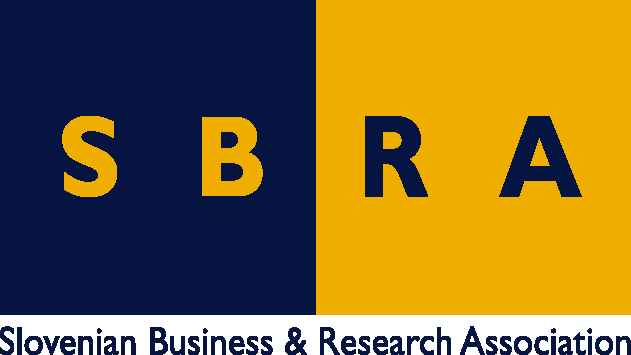 Slovensko gospodarsko in raziskovalno združenje, BruseljObčasna informacija članom 139 – 201810. september 2018Poročilo o reviziji projektov na področju kohezijske politikePostopki za izbiro projektov na področju kohezijske politike so še zmeraj usmerjeni v donos in porabo, ne v rezultate. Poleg tega je zaradi pomanjkljivosti pri spremljanju težko oceniti, koliko sredstva EU prispevajo k doseganju ciljev EU in držav članic,  ugotavljajo revizorji evropskega računskega sodišča. Soje mnenje so objavili pred začetkom pogajanj o zakonodajnih predlogih in razdelitvi sredstev za kohezijsko politiko v obdobju od leta 2021 do 2027. Revizorji so preučili projekte iz sedmih programov v štirih državah članicah, in sicer na Češkem, Franciji, Italiji in na Finskem. Potencialni upravičenci so bili po oceni revizorjev dobro obveščeni in so imeli ustrezno podporo za dostop do sredstev EU. Postopki, ki so jih preučili, so bili zasnovani tako, da so podpirali izbor  projektov, ki so bili pomembni za cilje operativnih programov, vendar je bilo v izbirnih merilih le redko  določeno, da morajo prijavitelji opredeliti količinsko opredeljene kazalnike rezultatov na ravni projekta. Zato je težko oceniti, ali so projekti dosegli predvidene rezultate. Poleg tega je bila večina projektov izbrana po načelu kdor prvi pride, prvi melje, ne pa na podlagi točkovanja in razvrščanja. Zato ni nobenega zagotovila, da so bili financirali najboljši projekti.Revizorji so še ugotovili, da so sistemi spremljanja začeli delovati šele pozno, predvsem zaradi zamud pri sprejetju zakonodajnega okvira EU. Nekateri uporabljeni informacijski sistemi so še vedno pomanjkljivi, kar ogroža zanesljivost podatkov o spremljanju. Na podlagi ugotovitev revizorjev evropsko sodišče priporoča, naj države članice prijave projektov med seboj primerjajo, od upravičencev pa zahtevajo opredelitev vsaj enega resničnega kazalnika rezultatov za vsak projekt in ocenijo predvidene rezultate in kazalnike za prijave. Evropski komisiji priporočajo, naj opredeli skupne kazalnike rezultatov za Evropski sklad za regionalni razvoj in izboljša svoje poročanje o smotrnosti poslovanja. Zagotovi tudi naj smiseln pregled smotrnosti, ki bo izveden leta 2019.Koristne informacije:Poročilo:https://www.eca.europa.eu/Lists/ECADocuments/SR18_21/SR_PROJECT_PERFORMANCE_SL.pdfPripravila:Darja Kocbek